２月長崎歴史文化協会行事ご案内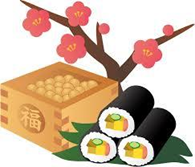 ○長崎学講座　　　　　　　２月の「例会講座」は、寒い時期ですので１月に引き続き休講とさせて頂きます。＊講座は3月5日（月）より再開いたします。※「古文書を読む会」「水曜懇話会」「歴文茶話会」も２月はお休みです。＊事務所は月、水、金曜日（9:30~15:00）開所しておりますので、どうぞお立ち寄り下さい。２月行事案内○平成30年度長崎日本ポルトガル協会総会＊今年度は下記の日程で行われる予定です。日　 時：2月20日（火）14:30～15:00場　 所：ANAクラウンプラザホテル長崎グラバーヒル講演会：「遠藤周作と長崎－＜心の故郷＞になるまで－」15:10～16:00講　 師：川﨑友理子氏(遠藤周作文学館 学芸員)◎「ながさきの空」第29集発刊致します（2月初旬）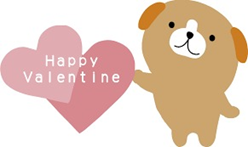 　　　　　　　　　ご希望の方は事務局又は、十八銀行各店まで（無料）